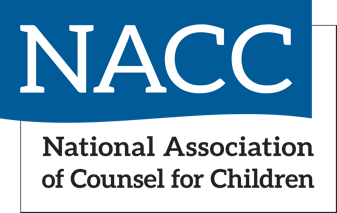 National Association of Counsel for ChildrenAmicus Curiae Request FormThe NACC participates in cases which it believes are of national significance to children.  Applicants requesting NACC participation as Amicus Curiae must complete this form.  NACC also recommends that applicants review the NACC policy advocacy agenda to ensure that the request conforms with NACC’s policy agenda.Please submit this form (along with the supporting documentation referenced below) to: policy@NACCchildlaw.org If you are unable to submit this form electronically, please mail to: NACC Amicus Curiae Workgroup, 1600 Downing Street, Suite 410, Denver, CO 80218.The NACC Amicus Curiae participation approval process generally takes two to three weeks.  Please contact the NACC at 888-828-NACC (6222) if you have any questions.Criteria for NACC Amicus Curiae ParticipationCase participation aligns with and promotes NACC’s mission;Case holds potential for widespread impact in the field of children’s law and does not merely serve the interests of a particular litigant;The Amicus Curiae legal argument must be supported by existing law or the good faith extension of the law;The case must be at the appellate level.Absent an application from a party in the case, NACC may also initiate an amicus curiae brief at the discretion of the Executive Director.The following documents must be included with a Request for Amicus Curiae Participation in order to be considered:The relevant amicus curiae statute or practice rulesThe lower court’s decision which is being appealedAny briefs, or anticipated briefs, or other documents filed by other parties or amiciStatutes regarding relevant law regarding party status (i.e.: whether children are parties) children’s representation statute, and any standards of representation that are implicatedIII.	Person submitting request:IV.	Case Identification Information:Case InformationPlease attach additional sheets if necessary.First NameLast NameAgency or FirmAddress 1Address 2CityStateZip CodePhone NumberFax NumberEmail AddressRelationship to caseCase NameCourt (Where brief will be filed)Case Reference NumberBrief Submission Deadline Nature of the case (adoption, termination….)We request that the NACC_____ Sign on to an Amicus Curiae brief  to be drafted by another firm or organizationPlease submit a copy or outline of the proposed brief.______Draft an Amicus Curiae briefPlease include the name of a proposed brief writer and attach a current resume and a writing sample or an outline of the proposed brief.Citation to jurisdictions Amicus Curiae statute / rules (Please attach a copy of the statute)Child’s trial court Attorney/GAL and contact info Also include appellate attorney, if differentParent 1: trial court attorney and contact infoAlso include appellate attorney, if differentParent 2: trial court attorney and contact infoAlso include appellate attorney, if differentGovernment: trial court attorney and contact infoAlso include appellate attorney, if differentTribe representative/trial court counsel and contact infoAlso include appellate attorney, if differentOther parties and contact infoList of all potential Amicus entities involvedIs there proposed counsel to file this brief (admitted in the relevant jurisdiction)? If so, who? Please also provide the relevant pro hac vice rule and fees.Is there any amicus filing fee? If so, how much?Summary of Facts (approximately one typed page):Legal Issues on Appeal (list legal issues which will be raised on appeal.  For example:  the trial court erred when it found a lack of substantial credible evidence of abuse based only on the child victim's recantation):Strongest legal arguments which support your position?Which parties, if any, support your position?If the GAL/child attorney DOES NOT support your position, why not?Strongest legal arguments against your position?Discussion (provide summary discussion/argument of the legal issues you anticipate in the Amicus Curiae brief and how they are distinguished from, support, and/or work in concert with your brief.  Also include a brief discussion of your amicus strategy).  Approximately one typed page:The NACC participates in cases which it believes are of national significance to children.  How is the voice of NACC unique and important to your legal strategy.  Why should the NACC participate in this case?Please cite the NACC policies (referring to NACC’s policy advocacy agenda) your position supports.